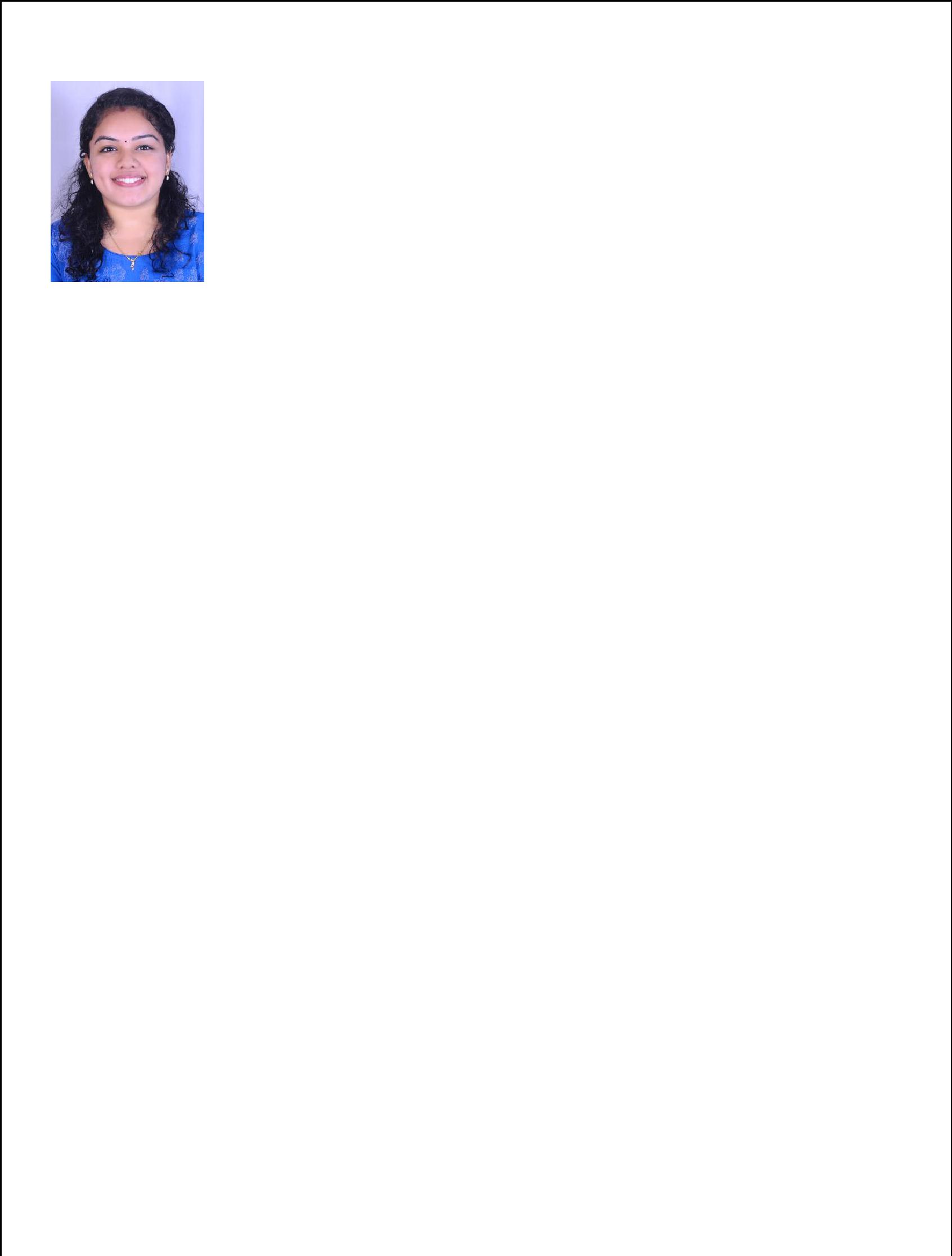 AMRITHA. Email: amritha.388154@2freemail.com PROFESSIONAL SUMMARYCertified and licensed Audiologist with 3 years of work experience with extensive exposure in diagnostic Audiology. Competent knowledge in subjective, physiological and electrophysiological assessment in diagnosis of various auditory disorders, well experienced in cochlear implant mapping and intraoperative assessment. Patient focused, compassionate, dedicated and utilizes the gained medical knowledge utmost to provide accurate diagnosis and comprehensive habilitation/rehabilitation to hearing impaired of all ages. Enthusiastic to gain and update the knowledge to provide the best services. Strong interpersonal skills and coordinates well with other professionals for patient care. Interested in conducting and participating in researches related to hearing and balance. Confident in conducting training sessions. Currently working as a Clinical Supervisor and Assistant Professor in the department of Audiology at MERF Institute of Speech and Hearing (P) Ltd, Chennai since 15/11/2016 till date.Approved as an Audiologist by the Dubai Health Authority with the reference no: DHA/LS/14112018/861470 which was issued on 6/12/2018.Certified as an Audiologist by Rehabilitation Council of India (RCI) on 5/9/2016 with Central Rehabilitation Register (CRR) number A52102.AREAS OF INTEREST: Diagnostic Audiology, Auditory Neuropathy Spectrum Disorder (ANSD), Electrophysiology and Cochlear Implants1SKILL HIGHLIGHTSKnowledgeable about different Audio vestibular disorders, its signs and symptoms,pathophysiology, findings and management.Strong skills to perform, interpret, correlate and report different tests in the test battery includingPure Tone Audiometry, Behavioral Observation Audiometry, Visual Reinforcement Audiometry and Conditioned Play AudiometryAided AudiometryImmittance Evaluation and Multi frequency, multicomponent tympanometryAcoustic reflexes, Reflex Decay Test, Electrical Stapedial Reflex test (ESRT)Otoacoustic Emissions (TEOAE & DPOAE)Auditory Brainstem Responses (Click and Tone burst), Neurodiagnostic ABRLate Latency Responses (LLR), P300Aided Cortical Auditory Evoked Potential (Aided CAEP)SPIN, Tinnitus Evaluation, FM trialsVestibular Evoked Myogenic Potential (C VEMP and O VEMP)Special behavioral tests to differentially diagnose between cochlear and retro cochlear pathologyHearing aid TrailStrong Clinical JudgementFamiliar with different hearing aid fitting softwareWell versed in hearing aid selection, verification (Real Ear Measurement), fine tuning, trouble shooting and electro acoustic measurementGood Knowledge and well experienced in cochlear implant mapping and trouble shooting of different speech processors of Med EL and Cochlear Pvt LtdFamiliar with different speech processors, technologies used, accessories, speech coding strategies and mapping techniquesStrong ability to give appropriate recommendations and referrals o Patient and family focused, empathetico  Coordinate well with team members to work up on the candidacy of cochlear implant/hearing aidPROFESSIONAL EXPERIENCERESEARCH OFFICER at All India Institute of Speech and Hearing, Mysore, India – from 19.10.2015 to 18.10.2016. Worked under the ARF Project titled ‘Factors affecting cocktail party listening in normal hearing listeners’o Designing the appropriate method to address the research question o Formulation of appropriate research designo  Extensive review of literatureo Selection of participants of the study by routine Audiological evaluation of younger and older adults2Data collection which included psychophysical tests such as Gap detection test (GDT), Modulation Detection Thresholds and Temporal Modulation transfer function (TMTF), Inter aural Time difference (ITD), Difference Limen for frequency (DLF), ripple noise discrimination (RND) using Matlab software, working memory tests such as digit span and auditory number sequencing tests, Spatial Selective attention (SSA) and electrophysiologicalclick ABR, speech ABR and FFT analysis of the sameData analysisStatistical analysis of the data and documentation o Manuscript preparationo  Preparation of manuscript for national conferenceo Part of several In house staff enrichment program wherein delivered a talk on Hyper Sound Audio systems on 30.03.2016o Served as a resource person and preparing questions on Behavioral Audiological Tests for pediatric population in the workshop on preparing database of questions in Audiology on 25.06.2016CLINICAL SUPERVISOR AND ASSISTANT PROFESSOR IN AUDIOLOGY atMERF Institute of Speech and Hearing (P) Ltd from 15/11/2016 till datePerform and supervises adult and pediatric Audiological evaluations using age appropriate test battery approach including behavioral, physiological and electrophysiological tests.Determines Cochlear implant candidates, intraoperative assessment, switch on, mapping, upgrades and trouble shooting for different processors of Med-EL and Cochlear Pvt Ltd.Perform special tests apart from routine Audiological evaluations which includes ESRT,Reflex Decay, BC ABR, Eustachian Tube Function Tests, fine structure DPOAE, Tinnitus Pitch Matching and residual inhibition, FM trial, Tinnitus Retraining Therapy counseling, (C)APD screening, Multifrequency and Multicomponent tympanometry.Hearing aid selection, fitting and fine tuning of  hearing aidsTraining for undergraduate and graduate students. Subjects handled: Technology for management of hearing impaired, Diagnostic AudiologyServed  as  a  team  member  of  school  screening  program  organized  by  FICCI  FLO  atPart of several in house scientific research programs and guides variety of scientific papers and dissertations3ACADEMIA Awarded as the best outgoing student from Nitte Institute of Speech and Hearing in the year 2013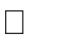  Secured the Third Rank in Bachelor of Audiology and Speech Language Pathology from Mangalore University in the academic year 2009- 2013.Underwent 10 months’ internship (as a part of BASLP) program (01/08/2012 to 31/05/2013) in the following centers:K.S. Hegde Hospital, Mangalore, Karnataka, India (5 months‟ internship) o St: Agnes Special School, Mangalore, Karnataka, India (1 month)o Mar Thoma Centre for Rehabilitation and Development, Thadiyoor, Pathanamthitta, Kerala, Indiao  Block Rehabilitation Centre, Belthangady, Karnataka, India (1 month)o  Modern ENT Super speciality Institute (Medical Clinic), Pottammal, Calicut, Kerala, India4RESEARCH EXPERIENCEOTHERSServe as a life time member of Indian Speech and Hearing Association (ISHA) from 29/09/2016 with membership number L16092824.5Conferences and Seminars attended“National Symposium on Epidemiology in Communication Disorders” on 24th Jan, 2014 AIISH, Mysore.International seminar on research in hearing sciences held at AIISH on 16 & 17th December 2015.National Seminar on Electrically Evoked Responses Related to Cochlear implants on 12 September 2014National Seminar on Radiology for CI on 28 .02.2016 funded by ICMR and AIISHRCI-CRE National Seminar on Recent Advancements in Implantable hearing devices organized by Department of Audiology held on 16 August 2016 at AIISH and National Seminar on Optimization of Hearing aids on 17 August 2016.44 th National Conference on ISHA held at Hyderabad 20 to 22nd January 2012Perspectives in the assessment of the vestibular system disorder- K.S.Hegde Medical Academy, Mangalore, Karnataka, India.PERSONAL DETAILSLinguistic Abilities: English, Malayalam, Tamil and HindiNationality: Indian6QualificationCollegeUniversityAcademic YearMarksMarksObtainedObtainedMSc AudiologyAll India InstituteAll India InstituteAll India InstituteMysore2013- 2015CumulativeCumulativeof  SpeechandGPA: 6.763GPA: 6.763Hearing,67.63%67.63%Manasagangothri,Manasagangothri,Manasagangothri,First ClassFirst ClassMysore, IndiaMysore, IndiaClinical hours :936 hours936 hoursBASLPNitte  InstituteNitte  InstituteofMangalore2009- 2013First class withFirst class withSpeechandDistinctionDistinctionHearing,Deralakatte,Deralakatte,Mangalore, IndiaMangalore, IndiaMangalore, IndiaHigherMountCarmelCarmelBoard of higherBoard of higher2007-200984%84%SecondaryHighersecondaryExaminationSecondaryexamination,School,GovernmentofKanjikuzhy,Kanjikuzhy,KeralaKottayamSecondaryDVHS,General200793%93%School  LeavingKumaranalloor,Kumaranalloor,Kumaranalloor,EducationCertificateKottayamDepartment,GovernmentofKerala1.Dissertation‘Comparison of difference limenGuide:Submitted tofor frequency, intensity andDr. Devi. NUniversity of Mysore,duration with and without2015amplification device’2.Poster‘Auditory Vigilance in Children’Mr. ManjunathPresented at 44thpresentationNarraISHACON, Januaryand Co- author20123Co author„Effect of supra thresholdMr. Vikas M DOral presentation atprocessing on cocktail partyDr. Chandni49th ISHACON,listening in older adults withJainKolkatta, Januarynormal hearing’20174Co author‘Effects of nonlinear amplificationDr. Devi. Npublished in Indianon differential sensitivityJournal Of Otology in themeasures in individuals withJuly–September 2017cochlear hearing impaired’Issue5Co guided‘Outcomes in children withMr. R. RanjithSubmitted to Tamildissertationcochlear implants: ParentalNadu Dr. MGRperspective in Indian context’University, ChennaiYear 20176Co guided‘Profiling the outcomes inMr. R. RanjithSubmitted to Tamildissertationchildren with bilateral cochlearNadu Dr. MGRimplants’University, ChennaiYear 20177Co guided‘A retrospective study on AverageMr. R. RanjithSubmitted to Tamildissertationstimulation level and estimation ofNadu Dr. MGRmap stabilization in pre linguals’University, ChennaiYear 20178Co author„Influence of SubcorticalDr. ChandniInternational JournalAuditory processing and cognitiveJain, Mr.Vikasof Audiology,measures on cocktail partyM.D.January,2019listening in younger and olderadults’